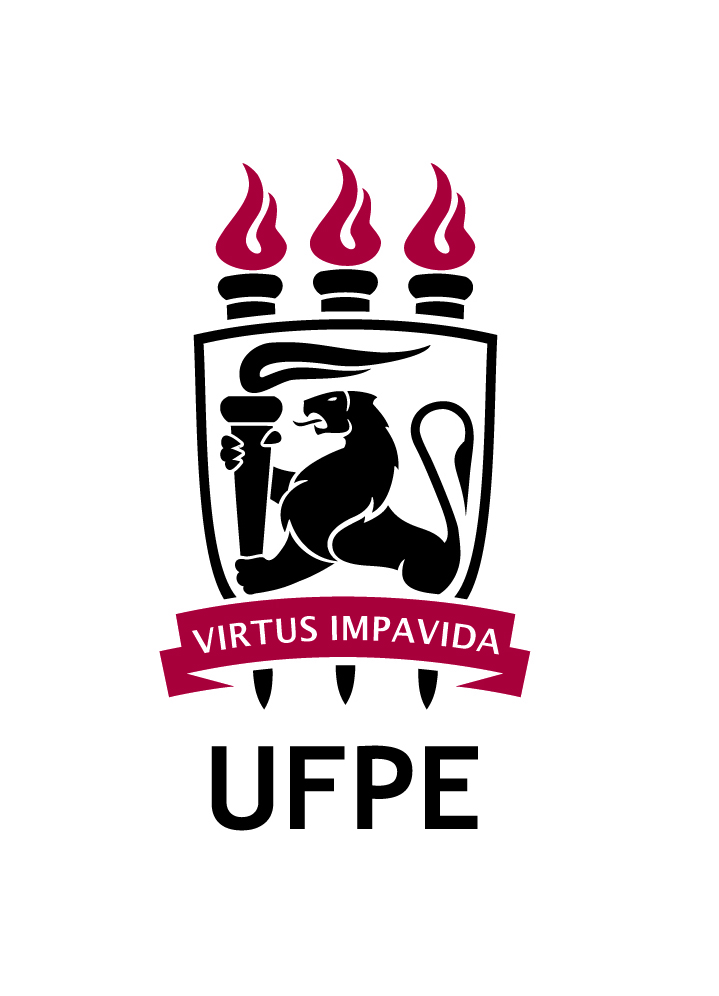 Recife,___ de ________ de 20__.À coordenação do Programa de pós-graduação em GenéticaAssunto:  Aceite de coorientação de discente no PPGGPrezados(as),Eu,_________________________________________, CPF _________________ ,  Venho através deste documento, declarara que concordo com a inclusão de meu nome como coorientador(a) do/da discente ______informar o nome do/da discente PPGG __________ CPF ________________, do curso de Mestrado/Doutorado no programa de Pós-Graduação em Genética (PPGG), para o desenvolvimento do projeto de pesquisa intitulado “____________________________________”, sob a orientação do Prof.(a) Dr.(a) ____________informar o nome do orientador(a) da discente PPGG______________.Atenciosamente,
__________________________________                                                 Assinatura  do Coorientador(a)